Nr deklaracji ........................................ Mayo Judo & Fitness Center
ul. Kaszubska 23, 84-100 PUCK, NIP 5871715348, REGON 369742796, KRS 723770 DEKLARACJA PRZYSTĄPIENIA DO SEKCJI JUDO Mayo Judo & Fitness Center Imię i nazwisko uczestnika zajęć:……………………………………………………………………………...Data urodzenia:………………………………………PESEL…………………………………………………Adres zamieszkania:.ul……………………………….……………………..…nr…………………………….Kod………………………………………..miejscowość……………………………………………………….Nazwa i adres przedszkola/szkoły…………………………………………………………………..…………..Klasa………Ważne informacje (np. choroby, przebyte kontuzje w ostatnich 12 miesiącach. Wady postawy, istotne wskazania od specjalistów – lekarzy i fizjoterapeutów itd.) ................................................................................................................................................................................... ...................................................................................................................................................................................Dane kontaktowe (prosimy o niepodawanie służbowych danych kontaktowych):
Mama…………………………………………..tel…………………………………..email…………………………………………………………………….Tata……………………………..….tel………………………..email……………………………………………...Inni (opiekun)………………………tel………………………eamil…………………………………………….Wyrażam zgodę, aby moje dziecko .................................................................................... (imię i nazwisko) zostało członkiem –uczestnikiem sekcji Judo Mayo Judo & Fitness Center oraz uczestniczyło w zajęciach prowadzonych przez Judo Mayo Judo & Fitness Center. ...................................................................................................................................................................................(miejsce i data)                                   (seria i nr dowodu osobistego)……………………………………… (czytelny podpis) Regulamin uiszczania składek członkowskich w Klubie Mayo Judo & Fitness Center w roku 2019Składka stała uśredniona miesięczna za zajęcia judo:zajęcia 2 x w tygodniu (styczeń – czerwiec; wrzesień - grudzień 2019) wynosi 120 zł;zajęcia 1 x w tygodniu (styczeń – czerwiec; wrzesień- grudzień 2019) wynosi 70 zł.Składkę należy uiścić na numer rachunku bankowego Banku Millennium o numerze 34 1160 2202 0000 0003 6866 2369W tytule przelewu należy podać: imię i nazwisko dziecka, składka członkowskaW przypadku rodzeństw opłata wynosi 100 zł od każdego z dzieci.W przypadku zapłaty po 10-tym, będzie pobierana dodatkowa opłata w wysokości 20 zł.W przypadku, gdy w miesiącu trener przeprowadzi mniej niż 4 zajęcia, obowiązany jest umożliwić odrobienie zajęć w innym terminie.W razie nieobecności dziecka przez cały miesiąc, będzie pobierana stała opłata 30 zł, gwarantująca rezerwację miejsca w grupie.W przypadku rezygnacji z zajęć po pierwszym treningu opłat nie pobieramy. Składka członkowska jest stała, bez względu na ilość treningów w danych miesiącu i niezależna od faktycznych obecności dzieckaOŚWIADCZENIE Oświadczam, że zapoznałem się ze statutem Mayo Judo & Fitness Center, regulaminem sekcji, warunkami opłacania składek członkowskich oraz warunkami uczestnictwa w zajęciach i zobowiązuję się do ich przestrzegania. Oświadczam, że stan zdrowia mojego dziecka pozwala na uczestniczenie w tego typu zajęciach oraz że podałem/am wszystkie informacje na temat stanu zdrowia. Mam świadomość ryzyka związanego z uprawianiem rekreacyjnie i wyczynowo sportu w każdej odmianie (bez kontaktu, lekki kontakt, pełny kontakt w zależności od wieku ćwiczących) i związanych z tym możliwości wystąpienia kontuzji, mimo przestrzegania zasad bezpieczeństwa, właściwej metodyki prowadzenia zajęć i stosowania sprzętu ochronnego.
Wyrażam zgodę na przetwarzanie danych osobowych mojego dziecka i moich dla potrzeb Mayo Judo & Fitness Center, zgodnie z ustawą o ochronie danych osobowych z dn. 29.08.1997r. (Dz.U. z 2002 r. nr 101 poz. 926 z późn. zmianami) oraz zgodnie z Rozporządzeniem Parlamentu Europejskiego i Rady (UE) 2016/679 z dnia 27 kwietnia 2016 r. w sprawie ochrony osób fizycznych w związku z przetwarzaniem danych osobowych i w sprawie swobodnego przepływu takich danych oraz uchylenia dyrektywy 95/46/WE (ogólne rozporządzenie o ochronie danych osobowych – „RODO”).Jednocześnie mam prawo do poprawiania oraz wglądu do nich.Wyrażam zgodę na umieszczanie zdjęć i materiałów filmowych zawierających wizerunek mojego dziecka zarejestrowanych podczas zajęć i imprez zorganizowanych przez Mayo Judo & Fitness Center m.in. na stronie internetowej Klubu, profilach na portalach społecznościowych oraz materiałach reklamowych. Wyrażam zgodę na przesyłanie informacji związanych z działaniami Mayo Judo & Fitness Center. ................................................................................................................................................................................... (miejsce i data)                      (seria i nr dowodu osobistego)                                                    (czytelny podpis) GRUPA...........................DNI TRENINGOWE/dzień...........................................godzina..............................Przyjęto w poczet członków/uczestników uchwałą Zarządu nr.......................z………….dnia............................................... 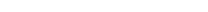 POLITYKA PRYWATNOŚCI Mayo Judo & Fitness Center1. Niniejsza polityka prywatności określa zasady gromadzenia, przetwarzania i wykorzystywania informacji, w tym danych osobowych na rzecz sekcji judo Mayo Judo & Fitness Center (dalej Sekcja).
2. Administratorem danych osobowych użytkowników Sekcji jest Mayo Judo & Fitness Center, ul. Kaszubska 23, 84-100 PUCK, NIP 5871715348 (dalej Administrator). 3. Dane osobowe użytkowników Sekcji przetwarzane są zgodnie ustawą z dnia 28 czerwca 2016 r. (Dz.U. 2016 poz. 922.) oraz zgodnie z Rozporządzeniem Parlamentu Europejskiego i Rady (UE) 2016/679 z dnia 27 kwietnia 2016 r. w sprawie ochrony osób fizycznych w związku z przetwarzaniem danych osobowych i w sprawie swobodnego przepływu takich danych or az uchylenia dyrektywy 95/46/WE (ogólne rozporządzenie o ochronie danych osobowych – „RODO”). 4. Ochrona prywatności, w tym ochrona danych osobowych użytkowników Sekcji traktowana jest przez Administratora w sposób priorytetowy. Administrator dokłada wszelkich starań, aby przekazywane przez użytkowników Sekcji dane osobowe były chronione przed utratą, zniszczeniem, ujawnieniem lub dostępem osób niepowołanych.5. Dokonując wniosku o członkostwo, rejestracji, wszelakich zgłoszeń oraz zapytań w Sekcji poprzez wypełnienie odpowiednich formularzy użytkownik wyraża zgodę na umieszczenie zawartych w formularzu danych osobowych w bazie danych Administratora oraz na ich przetwarzanie przez Administratora w celu rezerwacji, wykupienia lub zrealizowania danej usługi. Dane osobowe przekazane przez użytkowników Siłowni mogą być wykorzystywane w celach marketingowych jedynie po uzyskaniu od nich odpowiedniej zgody.6. Administrator przetwarza Pana/Pani dane osobowe na podstawie Pana/Pani prośby o rezerwację, wykupienie lub zrealizowanie danej usługi. Prośba ta jest traktowana jako zgoda na przetwarzanie danych osobowych; informujemy, że zgoda może zostać w każdej chwili wycofana na podstawie zawartej umowy o świadczenie usług sportowych i edukacyjnych oferowanych przez Administratora w przypadku zawarcia takiej umowy; podstawa ta obejmuje również możliwość kontaktu z Panią/Panem w przypadku odwołania lub przełożenia terminu, zmian w realizacji lub uszczegółowienia na postawie obowiązków prawnych ciążących na Administratorze, w szczególności związanych z koniecznością wystawienia odpowiednich dokumentów podatkowych i księgowych.7. Podanie danych osobowych jest dobrowolne. Nie podanie danych osobowych w zakresie wymaganym do skorzystania/wykonania z danej usługi/wydarzenia lub nie wyrażenie zgody na ich przetwarzanie uniemożliwia jednak skorzystanie z usługi/wydarzenia, na potrzeby której dane są zbierane. Wyrażenie zgody na przetwarzanie danych osobowych w celach marketingowych lub w jakimkolwiek dodatkowym zakresie ma charakter fakultatywny.8. Użytkownikom Sekcji przysługuje prawo wglądu do dotyczących ich danych osobowych oraz możliwość ich poprawiania i żądania ich usunięcia. Podawanie danych osobowych przez użytkowników Sekcji jest dobrowolne. Administrator ma prawo i obowiązek udzielić informacji o przetwarzanych danych osobowych organom państwowym uprawnionym do ich otrzymania.9. Administrator informuje, że ma Pani/Pan prawo do wycofania zgody w każdym czasie, co jednak nie ma wpływu na ważność przetwarzania danych osobowych, które miało miejsce przed wycofaniem zgody.10. Ma Pani/Pan prawo dostępu do swoich danych osobowych, ich sprostowania, przenoszenia, usunięcia lub ograniczenia przetwarzania, jeżeli zachodzą ku temu podstawy prawne.11. Ma Pani/Pan prawo wniesienia skargi do organu nadzorczego kontrolującego sposób przetwarzania danych osobowych.12. Dane osobowe użytkowników Sekcji nie są przez Administratora sprzedawane ani użyczane. Przetwarzanie danych osobowych użytkowników Sekcji może być przez Administratora powierzone podmiotom trzecim, w szczególności świadczącym usługi hostingowe Sekcji; firmom księgowym lub audytorskim, które prowadzą rozliczenia księgowe, płacowe lub świadczą usługi audytorskie na rzecz Administratora; firmom informatycznym i firmom zapewniającym wsparcie i zarządzanie infrastruktury IT Administratora.13. Administrator ma prawo i obowiązek udzielić informacji o posiadanych danych osobowych użytkowników Sekcji organom państwowym, uprawnionym do ich otrzymania na podstawie odrębnych przepisów prawa, na potrzeby prowadzonych przez nie postępowań.14. Strona internetowa Sekcji i Administratora wykorzystuje „ciasteczka” (cookies), które służą identyfikacji przeglądarki użytkownika podczas korzystania z serwisu. Warunkiem działania cookies jest ich akceptacja przez przeglądarkę i nie usuwanie ich z dysku.15. Zakres i cel przetwarzania danych osobowych:a) W zakresie uzasadnionym realizacją danej usługi, Administrator może poprosić użytkownika o podanie następujących danych osobowych:  imię i nazwisko  adres  numer telefonu  adres poczty elektronicznej  kraj  dane uczestnika wydarzenia  szczegółowe dane charakterystyczne/dotyczące wyboru usługi b) Zakres danych każdorazowo dostosowany jest do konkretnej usługi i nie zawiera danych które nie są niezbędne do jej realizacji. c) Pozyskiwane dane będą wykorzystywane przez Administratora w następujących celach:  realizacja usługi (np. przeprowadzenie procesu rezerwacji i zakupu usługi, wystawienie faktury),  do kontaktowania się z użytkownikami poprzez rozsyłanie newslettera i odpowiedzi do użytkowników korzystających z formularzy zawartych na naszej stronie. Dane wprowadzane do konkretnych formularzy wykorzystywane są wyłącznie do udzielenia odpowiedzi na złożone zapytanie lub wykonanie danej usługi lub działania i nie są dalej wykorzystywane.  w celach statystycznych,  w celach marketingowych - pod tym określeniem rozumiemy informacje odnoszące się bezpośrednio do Mayo Judo &Fitness Center (np. promujące nadchodzące wydarzenia). Informacje komercyjne generowane są wyłącznie przez nas, nie przekazujemy informacji od podmiotów trzecich, ograniczamy ich objętość i częstotliwość wysyłania. 16. Pani/Pana dane osobowe będą przechowywane przez cały okres obowiązywania członkostwa w Mayo Judo & Fitness Center, a po jego zakończeniu przez okres przedawnienia ewentualnych roszczeń lub zobowiązań podatkowych i/lub prawnych. W przypadku gdy podstawą prawną do przetwarzania danych osobowych jest zgoda przetwarzanie danych osobowych będzie miało miejsce aż do czasu jej wycofania. .......................................................................................................................................................................................(data, miejscowość, czytelny podpis członka/ rodzica/ opiekuna rawnego . 